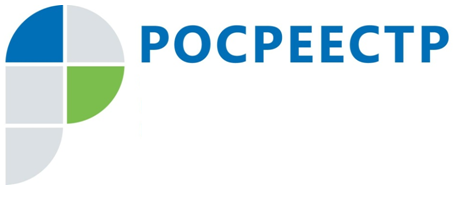 Управление Росреестра по Иркутской области уведомит собственника о поступлении электронных документов на регистрацию правС 1 ноября 2019 года вступает в силу норма Федерального закона от 02.08.2019 №286-ФЗ, которая обеспечит дополнительную защиту прав граждан от мошеннических действий с их недвижимостью, совершенных с использованием усиленной квалифицированной электронной подписи (УКЭП). С указанной даты Управление Росреестра по Иркутской области начнет уведомлять граждан о поступлении в ведомство заверенных электронной подписью документов, поданных на регистрацию прав в отношении принадлежащих этим гражданам объектов недвижимости. Напомним, что вступивший в силу 13 августа 2019 года Федеральный закон от 02.08.2019 №286-ФЗ «О внесении изменений в Федеральный закон “О государственной регистрации недвижимости”» установил необходимость представления гражданами заявления о внесении в Единый государственный реестр недвижимости (ЕГРН) соответствующей отметки (отметки о возможности регистрации на основании документов, подписанных УКЭП) в случае, если при продаже принадлежащего ему имущества заявление и документы на государственную регистрацию прав собственник планирует направлять в электронном виде.Такое заявление должно быть представлено правообладателем в форме документа на бумажном носителе при личном обращении в любой офис многофункционального центра или направлено в Управление Росреестра по Иркутской области по почте. Заявление может быть подано как в отношении одновременно всех объектов недвижимости, принадлежащих гражданину, так и в отношении любого из них.Отсутствие в ЕГРН записи о возможности регистрации на основании документов, подписанных электронной подписью, является основанием для возврата без рассмотрения поступившего в электронном виде пакета документов на объект недвижимости, принадлежащий гражданину. Исключения составляют документы, направляемые нотариусами, органами власти, кредитными организациями. Также норма закона не распространяется на документы, заверенные электронной подписью, которая была выдана Удостоверяющим центром Федеральной кадастровой палаты Росреестра.«Интерес жителей Иркутской области к электронной регистрации прав с каждым годом только растет. С января по сентябрь в Управление Росреестра по Иркутской области поступило более 48 тысяч электронных пакетов документов. Это уже в два раза превышает показатели прошлого периода, когда за весь календарный год ведомством принято чуть более 20 тысяч таких документов. Обеспечение безопасности электронных сделок с недвижимостью является одной из важнейших задач, решить которую помогут, в том числе, и уведомления граждан. Направляться уведомления будут на адрес электронной почты или по телефону всем собственникам, в отношении недвижимости которых поступят электронные заявления на регистрацию прав. Эта норма действует независимо от наличия в ЕГРН отметки о возможности регистрации на основании документов, подписанных УКЭП», - отметил руководитель Управления Росреестра по Иркутской области Виктор Жердев. По информации Управления Росреестра по Иркутской области